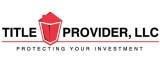 331 Alcove Road, Ste. D, 3rd FloorMooresville, NC 28117Phone: 704.230.0919Attorney’s Final Title OpinionSupplementing Binder No. ___________________________________ Supplementing the Preliminary Opinion on title of the undersigned, we have updated our examination as shown below. The following exceptions are eliminated: All requirement(s) shown on Preliminary Opinion on title are hereby eliminated. Previous Deed(s) of Trust have been paid but not yet cancelled. TRANSACTION RECORDING INFORMATION: WARRANTY DEED, in consideration of $______________________ , From Grantor ________________________________________________________________________________To Grantee ______________________________________________________________________________________ Dated ____________________ , filed for record on_________________________ , at________________ , and recorded in Book ______________ , Page _____________,in the records of ______________________ County, State of North Carolina. DEED OF TRUST in the principal amount of $________________ From __________________________________________________________________________________ To _________________________________________________________________________________________ For _____________________________________________________________________________________________ Dated ___________________ , filed for record on_________________________ , at_________________ , and recorded in Book _______________ , Page_____________,in the records of ______________________County, State of North Carolina. DEED OF TRUST in the principal amount of $________________ From __________________________________________________________________________________ To _________________________________________________________________________________________ For _____________________________________________________________________________________________ Dated ___________________ , filed for record on_________________________ , at_________________ , and recorded in Book _______________ , Page_____________,in the records of ______________________County, State of North Carolina. ENDORSEMENTS TO BE ATTACHED ________________________________________________________________ REMARKS _____________________________________________________________________________________________________________________________________________________________________________________________________ 					By:____________________________________________ Attorney _________________________________________________ 					Date completed: _____________________ Send Owners Policy To: _________________________________________________ _________________________________________________ _________________________________________________ Send Lenders Policy To: _________________________________________________ _________________________________________________ _________________________________________________ Send Lenders Policy To: _________________________________________________ _________________________________________________ _________________________________________________